Höhere Bundeslehranstalt für wirtschaftliche Berufe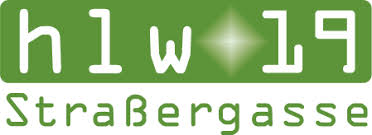 Ausbildungszweig Sozialmanagement (HLS)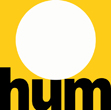 Straßergasse 37-39, 1190 WienTel.: 01 / 320 21 81, Fax: 01 / 320 21 81-18E-Mail: office@hlw19.atWeb: www.hlw19.atBESTÄTIGUNG SOMMERPRAKTIKUM______________________________________________Vor- und Zuname, geb. amSchülerin / Schüler des 3. Jahrganges der Höheren Bundeslehranstalt für wirtschaftliche Berufe -Ausbildungszweig Sozialmanagement, hat in der Zeitvon _________________ bis __________________das im Lehrplan vorgeschriebene Praktikum absolviert.Die Schülerin / der Schüler war in folgenden Aufgabenbereichen eingesetzt:______________________________________________________________________Datum, Unterschrift und Stempel der OrganisationEinrichtung / Träger:Adresse:Telefonnr., Email:Kontaktperson: